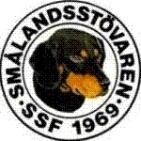 Protokoll fört vid Svenska Smålandsstövareföreningens styrelsemöteTeamsmöte måndagen 19/1 2023 kl 18.00Peter Ledin, Tore Nilsson, Lena Lindström, Lennart Forslin, Petrus Nordlund, Lotte FMötet öppnas.Tore välkomnar till mötet.Godkännande av dagordning.GodkändVal av justeringsman.Lennart Forslin.Föregående protokoll.Lena Läste upp förgående protokoll, och godkändes.Rapport ekonomi.180 000krCa 100 medlemmar som inte har betalat årets medlemsavgift.Rapport AU.-    Möte 26/1 med avels kommittén ang rasvård med Göran Johansson avelsansvarig.      7. Avels kommittén.      a. Infrysning av spermier.      -  Inga nyheter än.      c. Registreringar 2022.       -  29 valpar födda 2022, några parningar på gång inför 2023      b. Rasvård.      1 rasvårdsparning är utförd av 2Medlemsinformation a. Klubbmöte 2023 11/3 kl 1400. Genomförs via team. -  Tore och Peter L ordnar med genomförandet och skickar ut inbjudan/anmälan.      b. Raskonferens 2023 3/6.
        Hur lägger vi upp konferensen? 
        Tidpunkt. Vilka frågor skall vi ta upp.
        Middagen tidpunkt.        -  Tid förslagen 14,00.      - Peter Ledin har en offert på anläggningen, denna ska vi titta på. Östanskär Jakt & Konferens.      - Boende möjligheter diskuterades.      - Peter Ledin skall ha ett möte med Östanskär Jakt & Konferens.   9. Pågående ärende.    a. Arkivering av dokument.    -  Tore skickade ut ett förslag från Svenska Kennelklubben REDUCA till styrelsemedlemmar. Pris: 120 kr mån  Beslutades att prova en månad.    b. Rasmästerskap.Beslutades att medlemskap krävs för att tävla om vandringspriserna.    c. Lokalavdelningar.     -  Inget arbete utfört än i frågan.     - Ta upp förslag till Raskonferensen, aktiviteter, indelning m,m    d. Beslut om våra gåvor som vi fått. Finns nu hos Tore.          -   Fortsatta funderingar om resterande gåvorna.    - 40 glas skålar kvar.     -  Nya T-shirtar på lager.      10. Nya ärende.    - Inga nya ärenden.   11. Övriga frågor.    -  Inga övriga frågor.    12. Nästa möte.     - 13 februari 18,30.Tore tackar för trevligt möte och avslutar mötet.Vid protokollet: Lena Lindström   ……………………………………………..Ordförande: Tore Nilsson              ……………………………………………..Justeras:  Lennart Forslin           ……………………………………………..